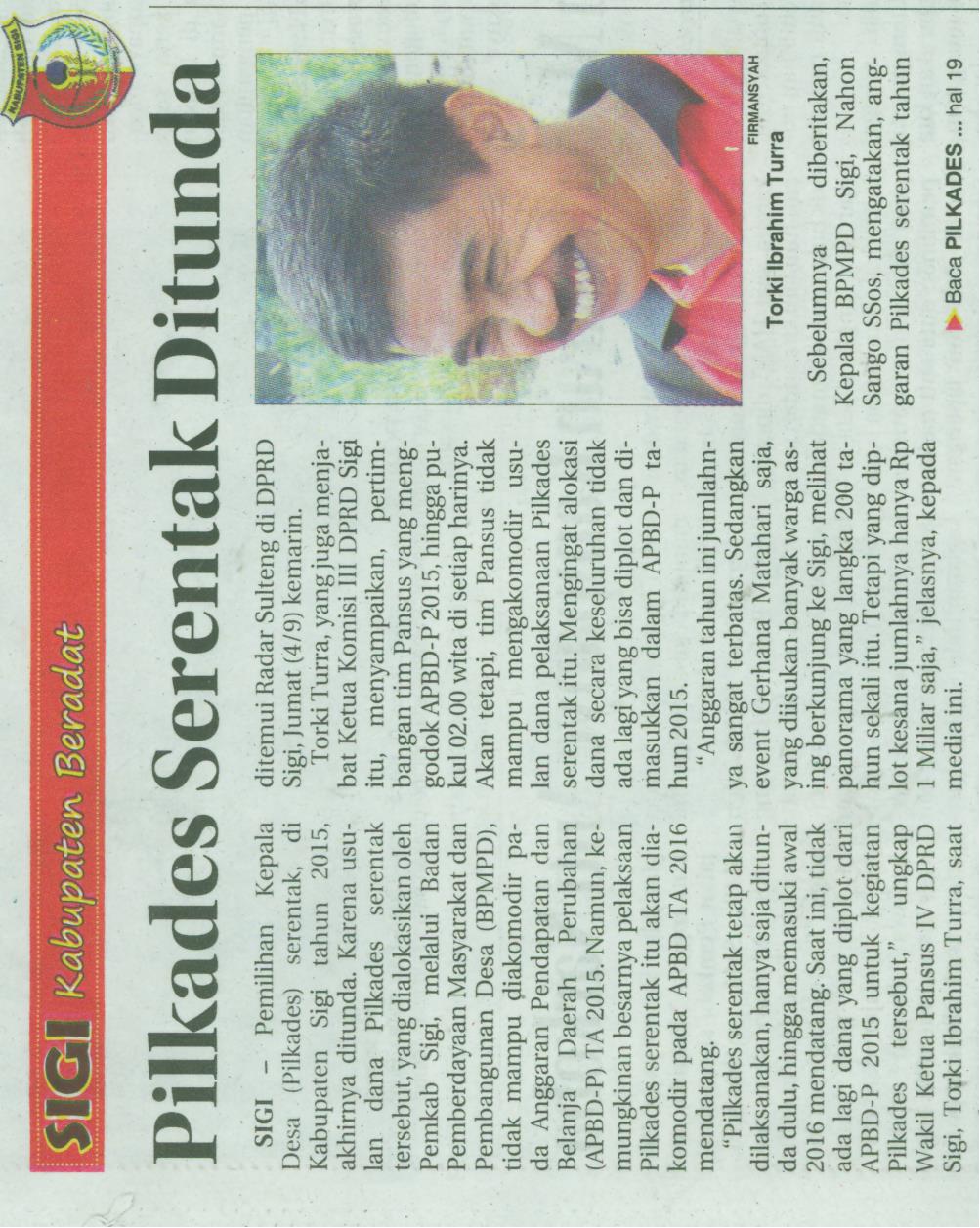 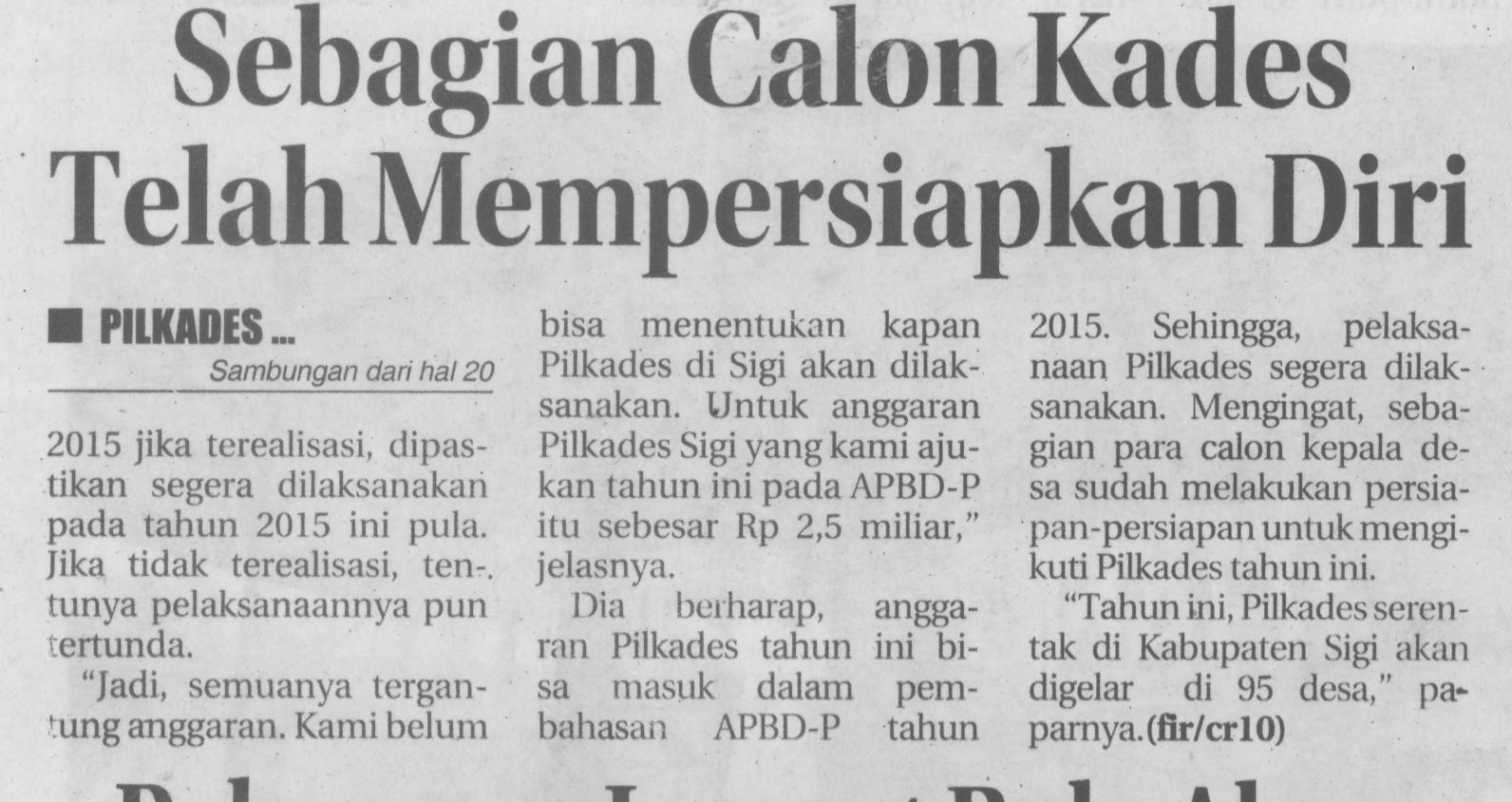 Harian    :Radar SultengKasubaudSulteng IHari, tanggal:Sabtu, 5  September 2015KasubaudSulteng IKeterangan:Pilkades serentak DitundaKasubaudSulteng IEntitas:SigiKasubaudSulteng I